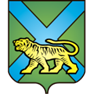 ТЕРРИТОРИАЛЬНАЯ ИЗБИРАТЕЛЬНАЯ КОМИССИЯ
ГОРОДА ДАЛЬНЕГОРСКАРЕШЕНИЕ27 июля 2021  г.                          г. Дальнегорск                                    № 106/19О числе избирательных бюллетеней иПорядке осуществления контроля за изготовлениемизбирательных бюллетеней для голосования надополнительных выборах депутатов ДумыДальнегорского городского округа по одномандатным избирательным округам № 1, № 2, № 14,назначенных на 22 августа 2021 годаВ соответствии с пунктом 4 статьи 63 Федерального закона «Об основных гарантиях избирательных прав и права на участие в референдуме граждан Российской Федерации», частью 4 статьи 74 Избирательного кодекса Приморского края территориальная избирательная комиссия города Дальнегорска, на которую решением Избирательной комиссии Приморского края от 10 мая 2016 года № 2346/319 «О возложении полномочий избирательной комиссии Дальнегорского городского округа на территориальную избирательную комиссию города Дальнегорска», возложены полномочия избирательной комиссии Дальнегорского городского округа, РЕШИЛА:Утвердить следующее число избирательных бюллетеней для голосования на дополнительных выборах депутатов Думы Дальнегорского городского округа по одномандатным  избирательным  округам:№ 1 -  1400 штук,№ 2  -  1500 штук, № 14 -  1400 штук.Утвердить Порядок осуществления контроля за изготовлением избирательных бюллетеней для голосования на дополнительных  выборах депутатов Думы Дальнегорского городского округа по одномандатным избирательным округам № 1, № 2, № 14 (приложение № 1).Направить настоящее решение в участковые избирательные комиссии  № 1001, № 1002, № 1003, № 1015.Направить настоящее решение в Избирательную комиссию Приморского края для размещения на официальном сайте в информационно-телекоммуникационной сети «Интернет».Председатель комиссии						С.Г. КузьмиченкоСекретарь комиссии							О.Д. ДеремешкоПорядок осуществления контроля за изготовлением избирательных бюллетеней для голосования на дополнительных выборах депутатовДумы Дальнегорского городского округа по одномандатным избирательным округам № 1, № 2, № 14, назначенных на 22 августа 2021 годаТребования к изготовлению избирательных бюллетеней дляголосования на дополнительных выборах депутатов Думы Дальнегорского городского округа по одномандатным избирательным округам № 1, № 2, № 14, назначенных на 22 августа 2021 года1.1.Избирательные бюллетени для голосования на дополнительных выборах депутатовДумы Дальнегорского городского округа по одномандатным избирательным округам № 1, № 2, № 14, назначенных на 22 августа 2021 года (далее – избирательные бюллетени), печатаются на бумаге плотностью до 80 г/м2, светло-синего цвета.1.2.  Ширина избирательного бюллетеня составляет 210±1мм, длина – 
до 300 мм (в зависимости от количества кандидатов).1.3. Текст избирательного бюллетеня размещается только на одной стороне избирательного бюллетеня.1.4. Избирательные бюллетени печатаются на русском языке.1.5. Текст избирательного бюллетеня печатается в одну краску черного цвета.1.6.  Нумерация избирательных бюллетеней не допускается. В избирательном бюллетене части, отведенные каждому кандидату, разделяются прямой линией черного цвета. Эти части избирательного бюллетеня должны быть одинаковыми по площади. 1.7. В целях защиты избирательного бюллетеня от подделки на его лицевой стороне в правом верхнем углу предусматривается свободное место для подписей двух членов соответствующей избирательной комиссии с правом решающего голоса, которые заверяются печатью этой комиссии.1.8. По периметру избирательного бюллетеня на расстоянии 5 мм от его краев печатается в одну линию рамка черного цвета.1.9. Пустой квадрат для проставления знака волеизъявления избирателя размещается на уровне середины части избирательного бюллетеня, определенной для каждого зарегистрированного кандидата. Квадраты для проставления знаков волеизъявления должны иметь одинаковый размер и располагаться строго друг под другом.Контроль за изготовлением избирательных бюллетеней вполиграфической организации2.1. Контрольза изготовлением избирательных бюллетеней в полиграфическойорганизации осуществляют представители территориальной избирательной комиссии города Дальнегорска из числа ее членов с правом решающего голоса, определенные решением территориальной избирательной комиссии города Дальнегорска.2.2. Изготовленные полиграфической организацией избирательные бюллетени передаются членам территориальной избирательной комиссии города Дальнегорска с правом решающего голоса по актам, в которых указываются дата и время их составления, а также количество передаваемых избирательных бюллетеней (приложения № 1).2.3. После передачи упакованных в пачки избирательных бюллетеней в количестве, соответствующем заказу, работники полиграфической организации уничтожают лишние избирательные бюллетени (при их выявлении), о чем составляются акты (приложения № 2).2.4. Территориальная избирательная комиссия города Дальнегорска не позднее чем за два дня до получения ею избирательных бюллетеней от полиграфической организации должна принять решение о месте и времени передачи избирательных бюллетеней членами комиссии, уничтожения лишних избирательных бюллетеней (при их выявлении).                                                                                                     Приложение № 1к Порядкуосуществления контроля за изготовлением избирательных бюллетеней для голосования на дополнительных выборах депутатов Думы Дальнегорского городского округа по одномандатным избирательным округам № 1, № 2, № 14, назначенных на 22 августа 2021 годаАКТ<1>передачи избирательных бюллетеней для голосования на дополнительных выборах депутатов Думы Дальнегорского городского округа  по одномандатным избирательным округам № 1, № 2, № 14г. __________________  «___» _______ 2021 года «____»час. «_____» мин.		В соответствии с договором от «____»________ 2021 года на изготовление избирательных бюллетеней для голосования на дополнительных выборах депутатов Думы Дальнегорского городского округа  по одномандатным избирательным округам № 1, № 2, № 14, заключенным между________________________________________________ 				(наименование полиграфической организации) и территориальной избирательной комиссией города Дальнегорска,_____________________________________________________________________(наименование полиграфической организации)изготовила в соответствии с представленным образцом и передала территориальной избирательной комиссии города Дальнегорска избирательные бюллетени для голосования на дополнительных выборах депутатовДумы Дальнегорского городского округа по одномандатным избирательнымокругамколичестве: № 1 ______________________________________________________________,                                         № 2____________________________________________________________ ,          № 14  ________________________________________________________ штук(цифрами и прописью)МП  ______________________________________________________________________________           ______________________________  (должностьруководителя полиграфической организации)  (подпись)                     (инициалы, фамилия)                                                                                                                                                                               МП     председатель территориальнойизбирательной комиссии города Дальнегорска          ________________      _______________________(подпись)   (инициалы, фамилия)<1> Настоящий акт имеют право подписать лица, присутствующие (на основании ст. 63 Федерального закона «Об основных гарантиях избирательных прав и права на участие в референдуме граждан Российской Федерации») при приеме избирательных бюллетеней от полиграфической организации.          Приложение № 2к Порядкуосуществления контроля за изготовлением избирательных бюллетеней для голосования на дополнительных выборах депутатов Думы Дальнегорскогогородского округа по одномандатным избирательным округам № 1, № 2, № 14, назначенных на 22 августа 2021 годаАКТ<1>об уничтожении лишних избирательных бюллетеней для голосования на дополнительных выборах депутатов  Думы Дальнегорского городского округа по одномандатным избирательным округам № 1 (№ 2, № 14)	Настоящим Актом подтверждается:При изготовлении текста избирательного бюллетеня для голосования на дополнительных выборах депутатовДумы Дальнегорского городского округа по одномандатным избирательным округам№ 1 (№ 2, № 14) было изготовлено следующее количество избирательных бюллетеней:Лишние избирательные бюллетени для голосования на дополнительных выборах депутатовДумы Дальнегорского городского округа  по одномандатным избирательным округам № 1 (№ 2, № 14) в количестве _________________________________________________ штук уничтожены. (цифрами и прописью)«_____» ___________ 2021 года в присутствии представителя Заказчика.От  Заказчика	1.___________________________        _____________________________ МП             (подпись)                                                              (должность, расшифровка подписи)	2. ___________________________        ____________________________  (подпись)   (должность, расшифровка подписи)От  Исполнителя	1.___________________________        _____________________________ МП               (подпись)                                                              (должность, расшифровка подписи)	2. ___________________________        ____________________________ (подпись)   (должность, расшифровка подписи)<1> Настоящий акт имеют право подписать лица, присутствующие (на основании ст. 63 Федерального закона «Об основных гарантиях избирательных прав и права на участие в референдуме граждан Российской Федерации») при уничтожении лишних избирательных бюллетенеПриложение № 1к решению территориальной избирательной комиссии города Дальнегорскаот 27 июля 2021 года № 106/19Общее количество изготовленных избирательных бюллетенейКоличество лишних избирательных бюллетеней12